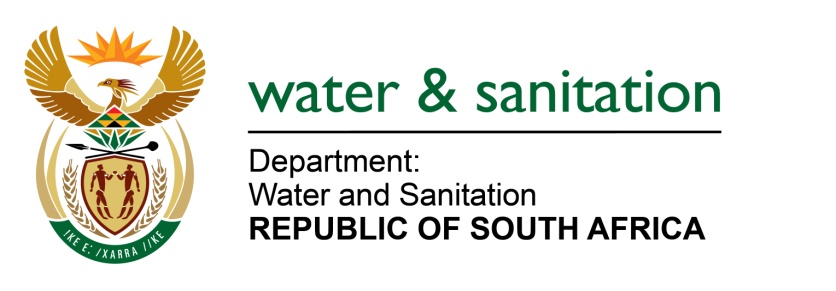 NATIONAL ASSEMBLYFOR WRITTEN REPLYQUESTION NO 3184DATE OF PUBLICATION IN INTERNAL QUESTION PAPER:  20OCTOBER 2017(INTERNAL QUESTION PAPER NO. 37)3184.	Mr L S Tlhaole (EFF) to ask the Minister of Water and Sanitation:(1)	What are the details including the ranks of service providers and/or contractors from which (a) her department and (b) the entities reporting to her procured services in the past five years;(2)	what (a) service was provided by each service provider and/or contractor and (b) amount was each service provider and/or contractor paid;(3)	(a) how many of these service providers are black-owned entities, (b) what contract was each of the black-owned service providers awarded and (c) how much was each black-owned service provider paid?					NW3508E---00O00---REPLY:			Below is a summary of the number of service providers awarded contracts within the Water Trading Entity for the past five years: A detailed list is attached as Annexure A.Below is a summary of the number of service providers awarded contracts in the Main Account for the past five years. A detailed list is attached as Annexure B.				               --00O00---Financial YearNumber of service providers awarded Value of contracts awardedNumber of black owned service providers2012/201384R 851 828 015,69 152013/201420R 4 934 499,5442014/201556R 146 923 138,43462015/201649R1 042 073 454,66 322016/201773R 2 577 015 536,1353TOTAL282R4 622 774 644,45150FINANCIAL YEARNumber of service providers awardedValue of contracts awardedNumber of black owned service providers2012-201327R751 398 911.5822013-201431R1 102 770 352.4982014-201530R1 549 933 060.69112015-201631R1 833 330 569.24122016-201764R649 265 895.7416TOTAL183R5 886 698 789.7449